OBJEDNÁVKOVÝ LISTObjednatel:	                                             Dodavatel:Objednáváme u Vás následující zboží:                                	    Zakázka č: 121807197						               (byla-li učiněna, je nedílnou součástí)Neupravené podmínky tohoto smluvního vztahu se řídí všeobecnými obchodními podmínkami dodavatele, jejichž platné znění je dostupné na webové adrese: www.intergast.cz. Objednatel prohlašuje, že se s těmito všeobecnými obchodními podmínkami seznámil, jejich obsahu rozumí a souhlasí s nimi, což stvrzuje svým vlastnoručním podpisem.Termín dodání: Nejpozději do 26.2.2021 a to za předpokladu podpisu objednávkového listu do 28.12.2020 a uhrady faktury/daňového dokladu nejpozději do 31.12.2020. Smluvní strany se dohodly, že zboží bude uskladněno u Dodavatele bez nároku na náklady na uskladnění, a fyzicky bude dodáno a instalováno nejpozději do 26.2.2021.Platební podmínky: Smluvní strany se dohodly, že objednatel zaplatí cenu za zboží na základě faktury/daňového dokladu se splatností do 31.12.2020.Místo dodání: Školní jídelna V Remízku, V Remízku 7/919, 152 00 Praha 5 Záruka: 24 měsíců Poznámky: Zboží je až do úplného zaplacení v majetku společnosti InterGast PRODUKT s.r.o.Kontaktní osoba a spojení: paní Uksová Lenka, tel.: 725 547 388Email kontakt pro elektronickou fakturaci: lenka.uksova@fzsbarr.cz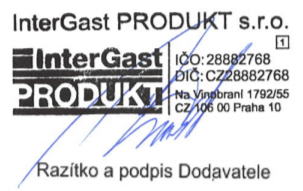 (vyplní Objednateli) V Praze dne 21.12.2020	Fakultní základní škola a mateřská škola Barrandov II při PedF UK, příspěvková organizaceV Remízku 919/7152 00  Praha 5IČ: 69781745    DIČ: CZ69781745InterGast PRODUKT s.r.o.Na Vinobraní 1792/55106 00  Praha 10 - ZáběhliceIČ: 28882768  DIČ: CZ28882768Městský soud v Praze, odd.C, vl.150896 Pol. Název zboží KsCena bez DPHCena bez DPH1.Plynová pánev na smažení Optima 850 (GN 3/1) - motorizovaně sklopná1627.688,00 CZK627.688,00 CZK2.Sleva pro stávajícího zákazníka-1-110.000,00 CZK-110.000,00 CZK3.Instalace zařízení112.500,00 CZK12.500,00 CZKCelkem 3 položky.Celkem 3 položky.Celkem 3 položky.Cena celkem bez DPH     530.188,00 CZK